NÁRODNÁ RADA SLOVENSKEJ REPUBLIKY	VIII. volebné obdobieČíslo: CRD-1723/2020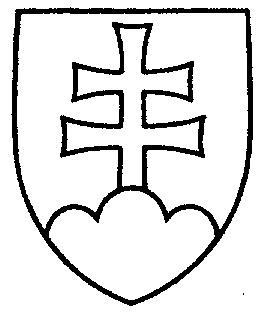 259UZNESENIENÁRODNEJ RADY SLOVENSKEJ REPUBLIKYzo 17. septembra 2020k vládnemu návrhu zákona, ktorým sa dopĺňa zákon č. 461/2003 Z. z. o sociálnom poistení v znení neskorších predpisov (tlač 238)Národná rada Slovenskej republiky	po prerokovaní uvedeného vládneho návrhu zákona v druhom a treťom čítaní	s c h v a ľ u j evládny návrh zákona, ktorým sa dopĺňa zákon č. 461/2003 Z. z. o sociálnom poistení v znení neskorších predpisov, v predloženom znení.     Boris  K o l l á r   v. r.    predsedaNárodnej rady Slovenskej republikyOverovatelia:Miloš  S v r č e k   v. r. Jozef  H a b á n i k   v. r.